												MOaP/085206/23/OSDF/Sve.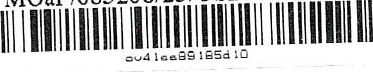 SmlouvaSmlouva o nájmu bytu č. OSDF-2023-193 uzavřená podle  § 2201 a násl. zákona č. 89/2012 Sb. občanského zákoníku (dále jen „občanský zákoník”)Smluvní stranyStatutární město Ostrava, městský obvod Moravská Ostrava a Přívoz náměstí Dr. E. Beneše 555/6, 729 29 OstravaVedoucí odboru správy domovního fondu, zmocněn k podpisu usnesením Rady městského obvodu Moravská Ostrava a Přívoz č. 0957/RMOb2226/20/23 ze dne 25. 09. 2023VS:                                         1809006003dále jen pronajímatel aOstravské muzeum, příspěvková organizace	Sídlo:	Masarykovo náměstí 1/1, 728 41 Ostrava - Moravská Ostrava	Zastoupené:	Bc. Filipem Petličkou, ředitelem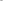 IČ:                                           00097594	DIČ:	CZ00097594dále jen nájemceObsah smlouvy Článek I.Úvodní ustanoveníPronajímatel má ve svém vlastnictví byt č. 6 ve 3. nadzemním podlaží v domě s č. p. 1809 na ulici Tolstého č. or.12, který je součástí pozemku p. č. 1501/10 v k. ú. Moravská Ostrava, obec Ostrava (dále jen „byt”). Článek II.Předmět a účel nájmu, stav předmětu nájmu a jeho příslušenstvíPronajímatel touto smlouvou a za podmínek v ní ujednaných přenechává nájemci do užívání byt specifikovaný v čl. I. této smlouvy, který se skládá z:  kuchyně  jednoho pokoje  dalších místností: chodba, koupelna+WC, které tvoří jeho příslušenství.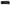 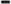 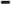 Celková výměra podlahové plochy bytu i podlahová plocha jednotlivých místností, údaje o rozsahu jeho vybavení jsou specifikovány ve „výpočtovém listu”, který je nedílnou součástí této smlouvy. Bližší údaje o stavu bytu, rozsahu jeho vybavení, zařízení a jeho příslušenství jsou zaznamenány v „předávacím protokolu bytu”, který nájemce obdrží při předání bytu do užívání.Účelem nájmu je realizace bydlení třetích osob — zaměstnanců společnosti, blíže specifikovaných ve „výpočtovém listu”, který je nedílnou součástí této smlouvy. Nájemce touto smlouvou, a za podmínek v ní ujednaných, byt specifikovaný v čl. I. této smlouvy do užívání přijímá a zavazuje se užívat ho v souladu s touto smlouvou, k ujednanému účelu, a hradit za užívání bytu řádně a včas nájemné a služby poskytované s užíváním bytu.Byt je vytápěn dálkově dodávaným teplem z domovní kotelny.Byt je nájemci ke dni účinnosti této smlouvy předáván do užívání čistý, způsobilý k nastěhování a obývání, ve stavu uvedeném v předávacím protokolu bytu. Je zajištěno poskytování všech nezbytných plnění spojených s užíváním bytu, které je nájemce povinen zálohově hradit pronajímateli. Nájemce obdrží při předání bytu do užívání zprávu o provedení revize elektrických zařízení, potřebnou k uzavření smluvního vztahu mezi nájemcem a jím vybraným dodavatelem příslušné energie. Předání zprávy o revizi bude zaznamenáno v „předávacím protokolu bytu”. Termín faktického připojení příslušné energie dodavatelem nemá vliv na povinnost nájemce platit nájemné a zálohy na služby poskytované s užíváním bytu dle této smlouvy.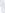 Článek III.Doba trvání nájmuNájem bytu se sjednává na dobu neurčitou.Článek IV.Nájemné a úhrada za plnění spojená s užíváním bytu, jistotaNájemné je v době uzavírání této smlouvy stanoveno dohodou, ve výši 120,00 Kč/m2/měsíc.Pronajímatel a nájemce se dohodli, že od roku následujícího po uzavření této smlouvy po celou dobu trvání nájmu může pronajímatel uplatnit jednostranné navyšování nájemného o koeficient růstu inflace vyhlášený Českým statistickým úřadem, vyjadřující průměrnou míru inflace za předchozí rok, a to vždy k datu 1. července daného roku. O navýšení nájemného uvědomí pronajímatel nájemce písemně.Nájemce se zavazuje hradit pronajímateli náklady na služby spojené s užíváním bytu, které jsou specifikovány ve výpočtovém listu, a to formou měsíčních záloh.Pronajímatel a nájemce se tímto dohodli, že úklid společných prostor v domě může zajišťovat pronajímatelem určený dodavatel.Bude-li v průběhu nájemního vztahu zahájeno poskytování dalších služeb (dosud neuvedených ve výpočtovém listu), je pronajímatel oprávněn jednostranně nastavit zálohy a nájemce o tom uvědomí zasláním nového výpočtového listu.Způsob rozúčtování jednotlivých služeb je definován v „Pravidlech” vydaných pronajímatelem, se kterými byl nájemce seznámen.Není-li jiným právním předpisem stanoveno jinak, skutečnou výši nákladů a záloh za jednotlivé služby vyúčtuje pronajímatel nájemci vždy za zúčtovací období a vyúčtování doručí nájemci do 4 měsíců od skončení zúčtovacího období. Finanční vyrovnání provedou pronajímatel a nájemce nejpozději do 31.7.Celková výše nájemného účtovaná pronajímatelem i výše záloh na plnění spojená s jeho užíváním (dále jen „zálohy na služby”) je uvedena ve „výpočtovém listu”. Sjednané nájemné a zálohy na služby se nájemce zavazuje platit pronajímateli v pravidelných měsíčních platbách, které uhradí vždy nejpozději do posledního dne příslušného kalendářního měsíce, ve kterém byt užívá. Okamžikem zaplacení je okamžik připsání peněžní částky na účet pronajímatele. Nezaplatí-li nájemce sjednané nájemné či zálohy na služby ani do 5 dnů po sjednaném termínu, je povinen zaplatit pronajímateli příslušenství pohledávky, kterým je dle 513 a Š 1970 občanského zákoníku úrok z prodlení ve výši stanovené zvláštním právním předpisem nařízením vlády a náklady spojené s uplatněním pohledávky, a to od prvního dne, kdy se ocitl v prodlení.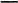 Pronajímatel a nájemce se dohodli, že vylučují použití ust. Š 1932 občanského zákoníku, a že veškeré vzájemné uhrazené platby budou vždy započteny nejdříve na jistinu a teprve poté na příslušenství pohledávky. Po uhrazení jistiny nebudou úroky z prodlení ani náklady spojené s uplatněním pohledávky úročeny.Pronajímatel má právo v průběhu roku změnit jednostranně měsíční zálohu na služby, v míře odpovídající změně ceny služby nebo z dalších oprávněných důvodů, zejména z důvodu změny rozsahu nebo kvality služby, na základě změny dané zvláštním předpisem, rozhodnutím Energetického regulačního úřadu nebo zjištěné změny v počtu členů domácnosti, ale jen po předchozím písemném oznámení této skutečnosti nájemci.Nájemce souhlasí s bezhotovostním způsobem úhrady nájemného a záloh na služby, prostřednictvím sdruženého inkasa plateb obyvatelstva (SIPO) a je povinen doručit pronajímateli spojovací číslo SIPO nejpozději do 20 dnů po uzavření nájemní smlouvy.Pronajímatel a nájemce si ujednali, že nájemce před uzavřením této smlouvy složí peněžitou jistotu k zajištění nájemného a úhrady za plnění poskytovaná v souvislosti s užíváním bytu a k úhradě jiných svých závazků souvisejících s nájmem. Nájemce jistotu uhradil pronajímateli dne 26.9.2023 na účet vedený u Komerční banky, a. s., pobočka Ostrava, č. účtu XXXX-XXXXXX/XXXX, VS 4610233236, a to v dohodnuté výši 6 126 Kč.Pronajímatel a nájemce se dohodli, že při skončení nájmu si pronajímatel započte, co mu nájemce dluží a vrátí nájemci nevyčerpané peněžní prostředky společně s ročními úroky z jistoty ve výši 0,01 Vo, a to nejpozději do jednoho měsíce ode dne kdy nájemce byt vyklidil a pronajímateli odevzdal. Budou-li při předání bytu nájemcem pronajímateli zjištěny závady nebo škody, k jejichž odstranění je povinen nájemce svým nákladem, je pronajímatel oprávněn pozdržet výplatu jistoty, a to až do okamžiku, kdy je známa výše nákladů na odstranění těchto závad. Poté pronajímatel provede výplatu zbylé části jistoty, z níž čerpal prostředky na úhradu odstranění výše uvedených závad nebo škod.Článek V.Práva a povinnosti nájemceNájemce má povinnost užívat byt řádně v souladu s touto smlouvou, udržovat jej v řádném a čistém stavu a pečovat o něj s péčí řádného hospodáře. Nájemce je povinen při výkonu svých práv dbát na to, aby v domě bylo vytvořeno prostředí zajišťující ostatním uživatelům domu nerušený výkon jejich práv. Nájemce je povinen dodržovat pravidla chování obvyklá v domě a rozumné pokyny pronajímatele pro zachování náležitého pořádku obvyklého podle místních poměrů. Porušování těchto povinností je považováno za porušení povinností nájemce zvlášť závažným způsobem Pronajímatel a nájemce si ujednali, že nájemce provádí běžnou údržbu bytu a hradí náklady s ní spojené, drobné opravy bytu související s jeho užíváním včetně vnitřního vybavení bytu v rozsahu stanoveném občanským zákoníkem a nařízením vlády č. 308/2015 Sb., o vymezení pojmů běžná údržba a drobné opravy související s užíváním bytu a v „Pravidlech” vydaných pronajímatelem.Nájemce je povinen provádět na své náklady pravidelné čištění plynového kondenzačního kotle (je-li tento součástí vybavení bytu), a to odbornou firmou vždy do 30. 9. příslušného kalendářního roku. Nájemce je povinen doručit pronajímateli doklad o provedení odborného čištění kotle vždy do 30. 10. příslušného kalendářního roku. Nesplní-li nájemce tuto svou povinnost, má se za to, že se jedná o hrubé porušení jeho povinností. Nájemce je povinen nést náklady na odstranění závad a realizaci doporučení plynoucích ze závěrů kontroly či revize u všech plynových spotřebičů, jejichž provedení zajistí pronajímatel.Nájemce nesmí provádět úpravy, přestavbu ani jinou změnu bytu nebo v bytě bez souhlasu pronajímatele, ato ani na svůj náklad. V případě porušení této povinnosti je pronajímatel oprávněn požadovat, aby nájemce provedené úpravy a změny nejpozději při skončení nájmu odstranil.Nájemce je povinen po předchozí písemné výzvě zpřístupnit byt pronajímateli nebo jím pověřené osobě za účelem provedení kontroly, že byt užívá řádným způsobem a je povinen, umožnit pronajímateli nebo jím pověřené osobě provedení instalace a údržby zařízení pro měření a regulaci tepla a vody a umožnit přístup k dalším technickým zařízením, která jsou součástí bytu. Dále je povinen zpřístupnit byt za účelem deratizace, desinfekce, desinsekce, monitoringu výskytu štěnic a jejich likvidace. Pokud tak neučiní, má se za to, že hrubě porušil svou povinnost a zároveň je povinen uhradit pronajímateli náklady na „marný výjezd”.Článek VI.Podnájem bytuNájemce je oprávněn dát předmět nájmu v souladu s účelem této smlouvy vymezeným v článku II. odst. 2. této smlouvy do užívání třetí osobě, a to pouze do podnájmu na základě podnájemní smlouvy.Podnájemní smlouva musí mít písemnou formu a nájemce se zavazuje jedno vyhotovení této smlouvy předat do 5 dnů od jejího uzavření pronajímateli. Sjednaná úplata s podnájemcem nesmí převyšovat nájemné ujednané v této nájemní smlouvě čl. IV. Podnájemní smlouva nesmí být v rozporu s právy a povinnostmi nájemce uvedenými v této smlouvě, nájemce nese důsledky jednání podnájemce a jeho spolubydlících osob jako by věc užíval sám.Pronajímatel si vyhrazuje, aby v nájemcově domácnosti žil vždy jen takový počet osob, který je přiměřený velikosti bytu a nebrání tomu, aby všechny mohly v bytě žít v obvyklých pohodlných a hygienicky vyhovujících podmínkách, přičemž za přiměřený počet členů domácnosti v bytě, který je předmětem tohoto nájmu, považuje pronajímatel 3 osoby.V případě přijetí další osoby do bytu, který je již v podnájmu, je nájemce povinen postupovat v součinnosti s pronajímatelem. Nájemce je povinen v takových případech vždy zachovat hygienické limity sjednané v odst. 3. tohoto článku.Snížení počtu členů domácnosti nájemce oznámí pronajímateli bez zbytečného odkladu.Článek VII.Práva a povinnosti pronajímatele1. Pronajímatel svým nákladem zajišťuje provedení pravidelných revizí plynorozvodů a plynových spotřebičů (1x za 3 roky) a v mezidobí pravidelnou kontrolu plynorozvodů (ročně) a zajišťuje odstranění závad a realizaci doporučení plynoucích ze závěrů kontroly či revize na náklady nájemce.Článek VIII.Ukončení nájmuNájem bytu může skončitpísemnou dohodou mezi pronajímatelem a nájemcem,písemnou výpovědí pronajímatele nebo nájemce, bez uvedení důvodu,  písemnou výpovědí nájemce bez výpovědní doby dle 2208 odst. 1 občanského zákoníku, pro neodstraněnou vadu věci znemožňující zcela užívání věci,  písemnou výpovědí pronajímatele dle 2232 občanského zákoníku, bez výpovědní doby, pokud nájemce porušuje své povinnosti zvlášť závažným způsobem,  zanikne-li předmět nájmu během doby nájmu dle Š 2226 občanského zákoníku, ' splynutím práva s povinností v jedné osobě dle 1993 občanského zákoníku.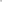 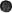 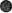 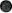 Účastníci této smlouvy se dohodli, že není-li v této smlouvě nebo v zákoně uvedeno jinak, je výpovědní doba jednoměsíční.Počátek výpovědní doby je stanoven prvním dnem měsíce následujícího po měsíci, v němž byla výpověď' prokazatelně doručena druhé smluvní straně a výpovědní doba uplyne ke konci kalendářního měsíce.Smluvní strany se dohodly, že za porušování povinností zvlášť závažným způsobem ze strany nájemce bude považováno zejména o nezaplatil-li nájemné a náklady (zálohy) na služby za dobu alespoň tří měsíců, o neoprávněné napojování nájemce na energetické přípojky ve společných prostorách domu,  poškozování bytu, zařízení bytu nebo domu závažným nebo nenapravitelným způsobem,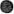 prokazatelné porušování dobrých mravů v domě — obtěžování sousedů nadměrným hlukem, hádkami, agresivitou, zápachem, neudržováním čistoty v bytě a ve společných prostorách domu,  porušování pravidel chování obvyklých v domě, porušování rozumných pokynů pronajímatele pro zachování náležitého pořádku obvyklého podle místních poměrů,  použití bytu k jiným účelům než k bydlení.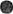 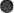 Nájemce je povinen byt vyklidit a odevzdat pronajímateli nejpozději v den, kdy nájem končí, ato se vším vybavením a zařízením a ve stavu odpovídajícím sjednanému způsobu užívání a stavu, v jakém jej od pronajímatele převzal, přihlédnuto bude jen k obvyklému opotřebení. Nájemce odstraní v bytě změny, které provedl se souhlasem pronajímatele, pokud si strany ujednaly, že uvede byt do původního stavu, odstraní také všechny změny, které v bytě provedl bez souhlasu pronajímatele, pokud pronajímatel nájemci nesdělil, že odstranění takových změnnežádá. Byt bude řádně odevzdán, obdrží-li pronajímatel klíče a nic dalšího mu nebude bránit v přístupu do bytu.Neodevzdá-li nájemce byt pronajímateli v den skončení nájmu, bude pronajímatel požadovat náhradu ve výši ujednaného nájemného a náklady na služby poskytované společně s užíváním bytu až do dne, kdy nájemce pronajímateli byt skutečně odevzdá. Pronajímatel může stanovit jiný den předání bytu, zejména je-li dnem skončení nájmu den pracovního volna, nebo den, kdy pronajímatel není schopen převzetí bytu zajistit. V takovém případě nebude pronajímatel požadovat po nájemci úhradu za užívání bytu od dne skončení nájmu do dne předání bytu.Článek IX.Závěrečná ustanoveníPokud v této smlouvě není stanoveno jinak, řídí se právní vztahy z ní vyplývající příslušnými ustanoveními zákona č. 89/2012 Sb., občanský zákoník a dalšími obecně závaznými předpisy.Účastníci této smlouvy se dohodli na nevyvratitelné právní domněnce, dle které se jakákoliv písemnost povazuje za doručenou, byla-li nájemci doručována poštou na adresu sídla organizace, byla-li zásilka jako nedoručená uložena na poště a v odběrní lhůtě nevyzvednuta. Jako den doručení se v tomto případě považuje 3. den uložení zásilky na poště. Písemnosti mohou být zasílány rovněž datovou zprávou do datové schránky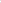 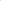 Nedílnou součástí této smlouvy je „výpočtový list” a „Pravidla” vydaná pronajímatelem. Za „Pravidla” jsou považována jak Pravidla 2022-02 platná k okamžiku uzavření této smlouvy, tak všechna následující Pravidla pro provádění oprav, údržby, stavebních úprav a výměn zařizovacích předmětů a pro rozúčtování služeb v bytech a nebytových prostorách ve vlastnictví statutárního města Ostravy, svěřených městskému obvodu Moravská Ostrava a Přívoz vydaná pronajímatelem, pokud s nimi bude nájemce prokazatelně seznámen.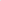 Tato smlouva je vyhotovena ve třech stejnopisech s platností originálu, z nichž jeden obdrží nájemce a dva pronajímatel.Smlouva nabývá platnosti dnem podpisu posledního z účastníků smlouvy a účinnosti dne 15.10.2023, ne však dříve, než bude zveřejněna v registru smluv. Zveřejnění této smlouvy je povinností pronajímatele. Smlouvu je možno měnit či doplňovat jen písemnými dodatky.Smluvní strany prohlašují, že tato smlouva byla uzavřena na základě pravdivých údajů, svobodně, vážně a srozumitelně. Nájemci byla výslovně zdůrazněna důležitá ustanovení této smlouvy a předány všechny dokumenty, které jsou nedílnou součástí této smlouvy. Smluvní strany s obsahem smlouvy souhlasí, což níže stvrzují vlastnoručními podpisy.Článek X.Doložka platnosti právního jednání obceDle Š 41 zákona č. 128/2000Sb., o obcích (obecní zřízení), ve znění pozdějších předpisů:O uzavření této smlouvy rozhodla Rada městského obvodu Moravská Ostrava a Přívoz usnesením číslo 0957/RMOb2226/20/23 ze dne 25.09.2023.Statutární město Ostrava		    městský obvod Moravská Ostrava a Přívoz                                           úřad městského obvoduZa pronajímatele Datum: 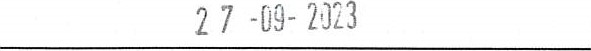 Místo:	OstravaBc. Martin Cyžvedoucí odboru správy domovního fonduZa nájemce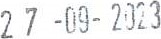 Datum: Místo:	Ostrava             Bc. Filip Petličkaředitel Ostravského muzea,příspěvkové organizacevytištěno programem SSB 2000 dne 26.09.2023	 Vystavil.• ÚMOb MOaP, Odbor správy domovního fondu, nám. Dr. E. Beneše 555/6, 729 29SSB 	Platný od: 15.10.2023	na základě smlouvy č. OSDF-2023-193Úhrada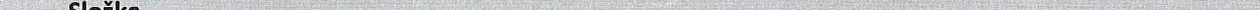 Předvolený způsob úhrady: HOTOVÉ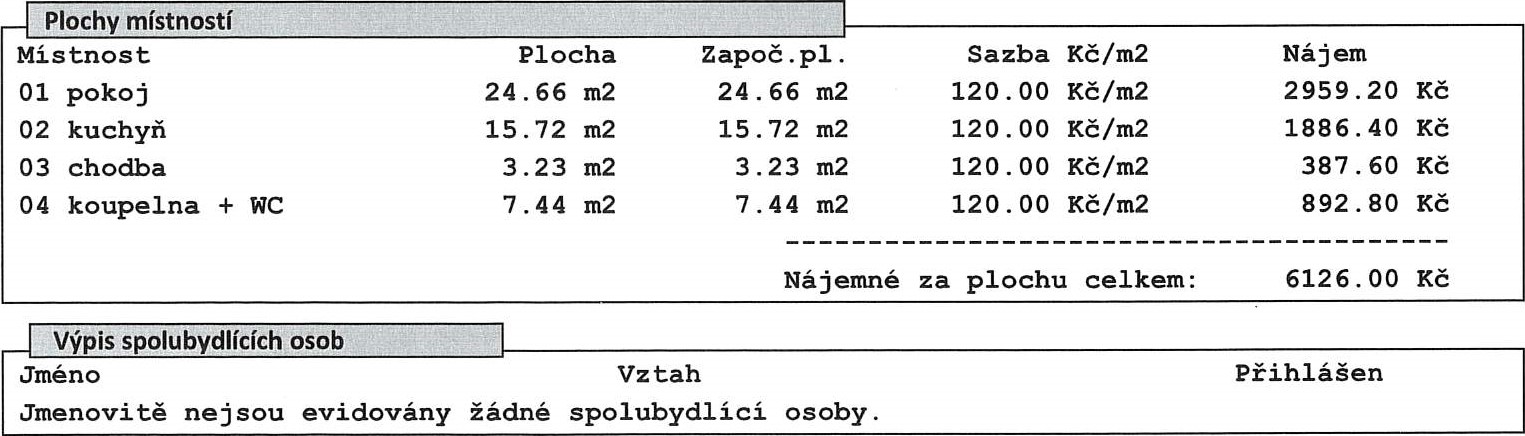 Nová smlouva o nájmu bytu - mi ořádné přidělení, doba neurčitá. Zpracovala: Ing. Eva Heinzov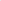 Informace pro nájemce: Položka pronájem inventáře bude aktualizovaná po předání technické dokumentace stavby. Nájemci bude vystaven a zaslán nový výpočtový list. Změny v evidenci podnájemců a spolubydlících osob oznamte prosím pronajímateli bez zbytečného odkladu.	   Vystavil:	Převzal:Vytištěno programem SSB 2000 dne 18.10.2023SSB výpočtový listSprávce budovy: ÚMOb MOaP, Odbor správy domovního fondu, nám. Dr. E. Benešeúhrady za užívaní bytu Č.- 6 TOLSTÉHO 1809/12, OstravaOd 1.11. navedeny nové zařitovací předmětyVystavil:								převzal:IČ:00845451DIČ:CZ00845451 (plátce DPH)Bankovní spojení:Komerční banka a. s. pobočka Ostravačíslo účtu:xx-xxxxxxxxxx/xxxxVýpočtový list	pro byt č. 6                                                      TOLSTÉHO 1809/12, OstravaPodlaží: Počet osob:	Plocha m2:	celková	započitatelná	3	1	51.05	51.05Podlaží: Počet osob:	Plocha m2:	celková	započitatelná	3	1	51.05	51.05otápěná48.95Typ: byt 1. kategorie bytl+lTyp: byt 1. kategorie bytl+lNájemce:	00-00-1809 -006-04Ostravské muzeum, příspěvková organizaceIC: 00097594Vlastník:SMO MOb MOaP Ostrava IC: 00845451č.ú. xx-xxxxxxxxxx/xxxxTyp nájem nájem záloha záloha záloha záloha záloha zálohaSložka	Pronájem inventáře	0.00 Kc	Smluvní nájem	6126.OO Kc	Voda	250.00 Kc	Teplo - kotelny DPH	1380.OO Kc	Společná elekt.	40.00 Kc	Úklid	120.00 Kc	Teplá voda - kotelny DPH	350.00 Kc	DDD	0.00 KcSložka	Pronájem inventáře	0.00 Kc	Smluvní nájem	6126.OO Kc	Voda	250.00 Kc	Teplo - kotelny DPH	1380.OO Kc	Společná elekt.	40.00 Kc	Úklid	120.00 Kc	Teplá voda - kotelny DPH	350.00 Kc	DDD	0.00 Kc	Platný od: 01.11.2023	na základě smlouvy Č. OSDF—2023—193	Platný od: 01.11.2023	na základě smlouvy Č. OSDF—2023—193	Platný od: 01.11.2023	na základě smlouvy Č. OSDF—2023—193	Platný od: 01.11.2023	na základě smlouvy Č. OSDF—2023—193Podlaží: 3 Typ objektu: Nejedná se o byt se sníženou kvalitou dle zákona 107/2006 Sb .Pro vyúčtování je evidováno — osob: 1	Plocha m2 :	celková započitatelná	otápěná	51.05	51.05	48.95Podlaží: 3 Typ objektu: Nejedná se o byt se sníženou kvalitou dle zákona 107/2006 Sb .Pro vyúčtování je evidováno — osob: 1	Plocha m2 :	celková započitatelná	otápěná	51.05	51.05	48.95Podlaží: 3 Typ objektu: Nejedná se o byt se sníženou kvalitou dle zákona 107/2006 Sb .Pro vyúčtování je evidováno — osob: 1	Plocha m2 :	celková započitatelná	otápěná	51.05	51.05	48.95Podlaží: 3 Typ objektu: Nejedná se o byt se sníženou kvalitou dle zákona 107/2006 Sb .Pro vyúčtování je evidováno — osob: 1	Plocha m2 :	celková započitatelná	otápěná	51.05	51.05	48.95Podlaží: 3 Typ objektu: Nejedná se o byt se sníženou kvalitou dle zákona 107/2006 Sb .Pro vyúčtování je evidováno — osob: 1	Plocha m2 :	celková započitatelná	otápěná	51.05	51.05	48.95Podlaží: 3 Typ objektu: Nejedná se o byt se sníženou kvalitou dle zákona 107/2006 Sb .Pro vyúčtování je evidováno — osob: 1	Plocha m2 :	celková započitatelná	otápěná	51.05	51.05	48.95Nájemce objektu : 00-00-1809 -006-04 Ostravské muzeum, příspěvková organizace lč: 00097594Nájemce objektu : 00-00-1809 -006-04 Ostravské muzeum, příspěvková organizace lč: 00097594Nájemce objektu : 00-00-1809 -006-04 Ostravské muzeum, příspěvková organizace lč: 00097594Nájemce objektu : 00-00-1809 -006-04 Ostravské muzeum, příspěvková organizace lč: 00097594Vlas ční k obj 	:SMO MOb MOaP Ostrava lč: 00845451Vlas ční k obj 	:SMO MOb MOaP Ostrava lč: 00845451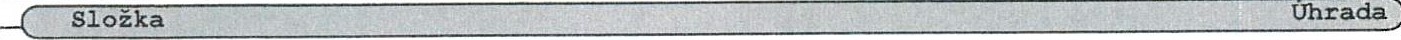 N Pronájem inventáře	837 . OO KcN Smluvní nájem	6126.00 KcZ Voda	250.00 KcZ Teplo — kotelny DPH	1380. OO KCZ Společná elekt.	40.00 KcZ Úklid	120.00 Ka Z Teplá voda — kotelny DPH	350.00 Kcz DDD	0.00 KcN Pronájem inventáře	837 . OO KcN Smluvní nájem	6126.00 KcZ Voda	250.00 KcZ Teplo — kotelny DPH	1380. OO KCZ Společná elekt.	40.00 KcZ Úklid	120.00 Ka Z Teplá voda — kotelny DPH	350.00 Kcz DDD	0.00 KcN Pronájem inventáře	837 . OO KcN Smluvní nájem	6126.00 KcZ Voda	250.00 KcZ Teplo — kotelny DPH	1380. OO KCZ Společná elekt.	40.00 KcZ Úklid	120.00 Ka Z Teplá voda — kotelny DPH	350.00 Kcz DDD	0.00 KcN Pronájem inventáře	837 . OO KcN Smluvní nájem	6126.00 KcZ Voda	250.00 KcZ Teplo — kotelny DPH	1380. OO KCZ Společná elekt.	40.00 KcZ Úklid	120.00 Ka Z Teplá voda — kotelny DPH	350.00 Kcz DDD	0.00 KcN Pronájem inventáře	837 . OO KcN Smluvní nájem	6126.00 KcZ Voda	250.00 KcZ Teplo — kotelny DPH	1380. OO KCZ Společná elekt.	40.00 KcZ Úklid	120.00 Ka Z Teplá voda — kotelny DPH	350.00 Kcz DDD	0.00 KcN Pronájem inventáře	837 . OO KcN Smluvní nájem	6126.00 KcZ Voda	250.00 KcZ Teplo — kotelny DPH	1380. OO KCZ Společná elekt.	40.00 KcZ Úklid	120.00 Ka Z Teplá voda — kotelny DPH	350.00 Kcz DDD	0.00 KcN Pronájem inventáře	837 . OO KcN Smluvní nájem	6126.00 KcZ Voda	250.00 KcZ Teplo — kotelny DPH	1380. OO KCZ Společná elekt.	40.00 KcZ Úklid	120.00 Ka Z Teplá voda — kotelny DPH	350.00 Kcz DDD	0.00 KcN Pronájem inventáře	837 . OO KcN Smluvní nájem	6126.00 KcZ Voda	250.00 KcZ Teplo — kotelny DPH	1380. OO KCZ Společná elekt.	40.00 KcZ Úklid	120.00 Ka Z Teplá voda — kotelny DPH	350.00 Kcz DDD	0.00 KcN Pronájem inventáře	837 . OO KcN Smluvní nájem	6126.00 KcZ Voda	250.00 KcZ Teplo — kotelny DPH	1380. OO KCZ Společná elekt.	40.00 KcZ Úklid	120.00 Ka Z Teplá voda — kotelny DPH	350.00 Kcz DDD	0.00 KcN Pronájem inventáře	837 . OO KcN Smluvní nájem	6126.00 KcZ Voda	250.00 KcZ Teplo — kotelny DPH	1380. OO KCZ Společná elekt.	40.00 KcZ Úklid	120.00 Ka Z Teplá voda — kotelny DPH	350.00 Kcz DDD	0.00 Kc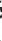 Tento variabilní symbol uvádějte při každém plat. 1809006003 Tento variabilní symbol uvádějte při každém plat. 1809006003 Tento variabilní symbol uvádějte při každém plat. 1809006003 	Celkem k úhradě měsíčně 	9103.OO Kč	Celkem k úhradě měsíčně 	9103.OO Kč	Celkem k úhradě měsíčně 	9103.OO KčPředvolený způsob úhrady: HOTOVĚPředvolený způsob úhrady: HOTOVĚPředvolený způsob úhrady: HOTOVĚPředvolený způsob úhrady: HOTOVĚPředvolený způsob úhrady: HOTOVĚPředvolený způsob úhrady: HOTOVĚrada nájemného za zařizovací předmětyrada nájemného za zařizovací předmětyrada nájemného za zařizovací předmětyrada nájemného za zařizovací předmětyrada nájemného za zařizovací předmětyrada nájemného za zařizovací předmětyNázev	Množstv Í Ins talace	Poř . cena Roč . op. Ziv.	Náj emKuchyňská linka 1.00 01 . 11.2023 37030. oo Kč 20. 00 5. 00 617.OO  KC Plynový sporák 1.00 01. 11.2023 6916. 67 Kč 10. 00 10. 00 58.oo Kč Digestoř 1.00 01 . 11.2023 4665.78 Kč 20. 00 5. 00         78.oo KčVodoměr (SV) techem	1.00 01. 11.2023	2518. oo Kč	20 . oo	5.00	42.00 KčVodoměr ('TUV) Čechem	1.00 01. 11 .2023	2518.OO KČ	20.00	5. 00	42.00 Kc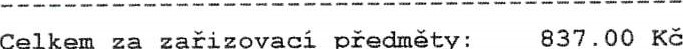 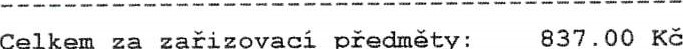 Název	Množstv Í Ins talace	Poř . cena Roč . op. Ziv.	Náj emKuchyňská linka 1.00 01 . 11.2023 37030. oo Kč 20. 00 5. 00 617.OO  KC Plynový sporák 1.00 01. 11.2023 6916. 67 Kč 10. 00 10. 00 58.oo Kč Digestoř 1.00 01 . 11.2023 4665.78 Kč 20. 00 5. 00         78.oo KčVodoměr (SV) techem	1.00 01. 11.2023	2518. oo Kč	20 . oo	5.00	42.00 KčVodoměr ('TUV) Čechem	1.00 01. 11 .2023	2518.OO KČ	20.00	5. 00	42.00 KcNázev	Množstv Í Ins talace	Poř . cena Roč . op. Ziv.	Náj emKuchyňská linka 1.00 01 . 11.2023 37030. oo Kč 20. 00 5. 00 617.OO  KC Plynový sporák 1.00 01. 11.2023 6916. 67 Kč 10. 00 10. 00 58.oo Kč Digestoř 1.00 01 . 11.2023 4665.78 Kč 20. 00 5. 00         78.oo KčVodoměr (SV) techem	1.00 01. 11.2023	2518. oo Kč	20 . oo	5.00	42.00 KčVodoměr ('TUV) Čechem	1.00 01. 11 .2023	2518.OO KČ	20.00	5. 00	42.00 KcNázev	Množstv Í Ins talace	Poř . cena Roč . op. Ziv.	Náj emKuchyňská linka 1.00 01 . 11.2023 37030. oo Kč 20. 00 5. 00 617.OO  KC Plynový sporák 1.00 01. 11.2023 6916. 67 Kč 10. 00 10. 00 58.oo Kč Digestoř 1.00 01 . 11.2023 4665.78 Kč 20. 00 5. 00         78.oo KčVodoměr (SV) techem	1.00 01. 11.2023	2518. oo Kč	20 . oo	5.00	42.00 KčVodoměr ('TUV) Čechem	1.00 01. 11 .2023	2518.OO KČ	20.00	5. 00	42.00 KcNázev	Množstv Í Ins talace	Poř . cena Roč . op. Ziv.	Náj emKuchyňská linka 1.00 01 . 11.2023 37030. oo Kč 20. 00 5. 00 617.OO  KC Plynový sporák 1.00 01. 11.2023 6916. 67 Kč 10. 00 10. 00 58.oo Kč Digestoř 1.00 01 . 11.2023 4665.78 Kč 20. 00 5. 00         78.oo KčVodoměr (SV) techem	1.00 01. 11.2023	2518. oo Kč	20 . oo	5.00	42.00 KčVodoměr ('TUV) Čechem	1.00 01. 11 .2023	2518.OO KČ	20.00	5. 00	42.00 KcNázev	Množstv Í Ins talace	Poř . cena Roč . op. Ziv.	Náj emKuchyňská linka 1.00 01 . 11.2023 37030. oo Kč 20. 00 5. 00 617.OO  KC Plynový sporák 1.00 01. 11.2023 6916. 67 Kč 10. 00 10. 00 58.oo Kč Digestoř 1.00 01 . 11.2023 4665.78 Kč 20. 00 5. 00         78.oo KčVodoměr (SV) techem	1.00 01. 11.2023	2518. oo Kč	20 . oo	5.00	42.00 KčVodoměr ('TUV) Čechem	1.00 01. 11 .2023	2518.OO KČ	20.00	5. 00	42.00 Kc